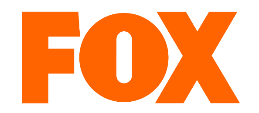 Dla kogo nadchodzący sezon okaże się pechowy? 
- 13. seria serialu „Grey’s Anatomy: Chirurdzy” na FOX16 listopada na kanale FOX  uwielbiani przez telewidzów chirurdzy z Seattle przeprowadzą kolejną „operację”. Długo oczekiwana premiera 13. sezonu serialu ,,Grey’s Anatomy: Chirurdzy” już w najbliższą środę o godzinie 21:00. Czy najnowszy sezon oszczędzi bohaterom traumatycznych przeżyć? W nadchodzącej serii będziemy świadkami siostrzanego konfliktu Meredith i Maggie 
o względy Nathana. Zobaczymy również Amelię i Owena, którzy staną w obliczu poważnych życiowych decyzji. Czy poróżni ich sposób patrzenia na przyszłość? Jedno jest pewne, 13. sezon będzie niebywałą niespodzianką dla polskich telewidzów. 
W serialu pojawi się nowa postać - Eliza Minnick, w którą wcieli się Polka! W tej roli wystąpi Marika Domińczyk, 36-letnia aktorka, która na swoim koncie ma już epizody w kilku serialach, m.in.: „Dr House”, „Ulica” czy „Do usług”. Czym jeszcze zaskoczą fanów serialu twórcy „Grey’s Anatomy: Chirurdzy”? W 13. sezonie telewidzowie będą świadkami ocieplenia relacji April i Jacksona, którzy powitają na świecie córeczkę. Przed trudnym wyborem stanie Alex – czy uwierzy Jo? Czy może jednak porzuci ukochaną? To jeszcze nie koniec dylematów młodego chirurga, który po pobiciu DeLuki, będzie musiał stawić czoła zawodowym i prawnym konsekwencjom. Czy doktor Karev stanie jeszcze przy chirurgicznym stole?Jak dalej potoczą się losy młodych lekarzy? Odpowiedź już niebawem! Tylko na kanale FOX. Czy wiesz, że?Nowy sezon „Grey’s Anatomy: Chirurdzy” wraca do korzeni. Kelly McCreary, serialowa Maggie, w rozmowie z TV Guide ujawniła, że fabuła 13. sezonu skupi się na postaciach Meredith, Alexa, Bailey i Richarda Webbera.Ellen Pompeo, główna aktorka serialu, znalazła się na liście najlepiej zarabiających aktorek, ogłaszanej przez pismo branży telewizyjnej - Variety. Tytuł każdego odcinka 13. sezonu, podobnie jak poprzednich, pochodzi od nazwy utworu muzycznego.Organy, które widać przy stołach operacyjnych, są prawdziwe – pochodzą od krów.# # #O stacji FOX FOX to kanał rozrywkowy poświęcony serialom pochodzącym z największych amerykańskich wytwórni. Produkcje emitowane na FOX można zobaczyć po raz pierwszy w Polsce, często nawet kilkanaście godzin po premierze w USA. FOX jest kanałem dynamicznym, odważnym i oryginalnym. To stacja pokazująca widzom wyjątkowe i przełomowe produkcje telewizyjne. # # #Kontakt prasowy:					
Izabella SiurdynaPR ManagerFOX Networks Grouptel. (+48 22) 378 27 94	+48 697 222 296e-mail: Izabella.siurdyna@fox.com